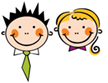 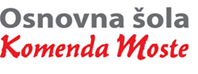 MATEMATIKANAPOTKI ZA DELO NA DALJAVO – 3.r25. 5. - 29. 5. 2020 ura: RAZDALJA MED TOČKAMAV zvezek zapiši naslov VAJA.Najprej si izberi en prostor v vašem stanovanju (tvoja soba, kuhinja, dnevni prostor ….). Oceni dolžino izbranega prostora v korakih in metrih. Obe oceni zapiši. Nato prostor še izmeri (s koraki ter metrom in meritvi prav tako zapiši v zvezek). S šiviljskim metrom izmeri obseg svojega pasu, zapestja in glave. Meritve napiši v zvezek. 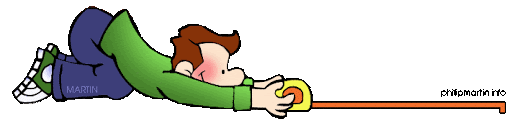 Odpri SMČ 2 na straneh 36 in 37 in reši naloge. 2. ura: ZAPISOVANJE MERITEVV uvodu si oglej PPT z naslovom MERIMO. Pripravi zvezek za matematiko in zapiši naslov VAJA. Danes boš nekaj vaj naredil v svojem zvezku.1. naloga: Glej primer in na enak način še sam reši naslednje tri. 125cm = 100cm + 20cm + 5cm = 1m 2dm 5cm350cm= 21cm =105cm= 2. naloga: Prepiši primere in vstavi <, >, =. 1m ___ 2 dm20dm ___ 2m10cm ___ 3dm1m5dm ___ 4m100cm ___ 1m3. naloga: Enake dolžine obkroži z enako barvico. 20cm, 2m, 4m, 10dm, 400cm, 20dm, 40cm, 2dm, 1m, 4dm, 100cm, 200cm, 40dm. 4. naloga: Uredi dolžine od najkrajše do najdaljše.10m, 40cm, 20cm, 5dm, 2m, 16dm, 1m, 120cm, 2cm.Reši še naloge v SMČ 2 na strani 40 in 41. REŠITVE: 1. naloga: 350cm= 300cm + 50cm + 0cm = 3m 5dm21cm = 20cm + 1cm = 2dm1cm105cm = 100cm + 5cm = 1m5cm2. naloga: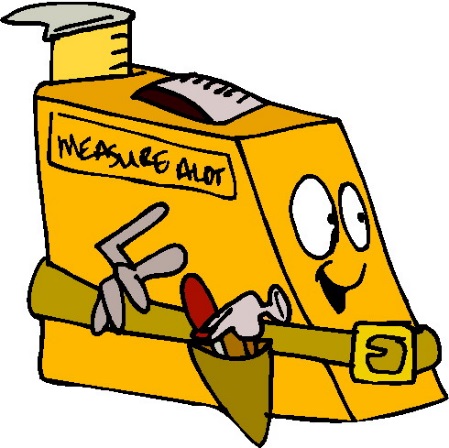 1m > 2dm20dm = 2m10cm < 3dm1m5dm < 4m100cm = 1m3. naloga:
20cm = 2dm2m = 20dm = 200cm4m = 40dm = 400cm10 dm = 1m = 100cm4dm = 40cm4. naloga:2cm, 20cm, 40cm, 5dm, 1m, 120cm, 16dm, 2m, 10m3. ura: RAČUNANJE Z DOLŽINAMIReši naloge v SMČ 2 na straneh 38 in 39. Reši še naloge na UL Merimo in računamo. Če imaš možnost UL natisni, sicer pa naloge prepiši v zvezek. MERIMO IN RAČUNAMO1. Izračunaj.52 + 19 = ____			45 + 26 = ____44 – 23 = ____			83 – 28 = ____32 + 49 = ____			33 + 57 = ____78 – 39 = ____			76 – 28 = ____2. Izmeri dolžine črt.										cm							cm			cm					 												cm							cmKoliko centimetrov meri najkrajša črta? __________________________Koliko centimetrov meri najdaljša črta? __________________________Koliko merijo vse črte skupaj?R: _________________________________________________O: _________________________________________________3. Izračunaj.4. Špela je na igrišče prinesla 55 cm dolgo palico, Anja pa je prinesla palico dolgo 27 cm. Koliko merita obe palici skupaj?R: ____________________O: ______________________________________________________5. Miha ima do šole 350 m, Jure pa 500 m. V šolo hodita peš. Koliko metrov imata skupaj do šole?R: ______________________________________________________O: _______________________________________________________6. Število 8 pomnoži z 7. Koliko dobiš?R: ___________O: _____________________________________4. ura: PROSTORNINSE MERSKE ENOTEPripravi si dve različni plastenki in dva različna kozarca. Med seboj naj se razlikujejo po obliki in velikosti. Plastenki in kozarca označi s številkami. Najprej oceni, katera od plastenk oz. kozarcev drži največ/najmanj vode. 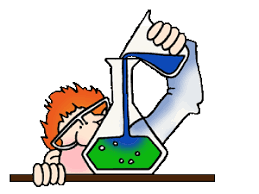 Plastenki in kozarca poskusi razvrstiti glede na količino vode, ki bi jih natočil vanje. Reši naloge v SMČ 2/76-77. Oglej si prikazano situacijo Označi posode z večjo prostornino in reši matematične probleme. 5. ura: VELIKOSTNI ODNOSI MED KOLIČINAMIKaj misliš, koliko vode človek porabi na dan? Za hrano, pitje, umivanje, pomivanje posode, pranje perila, čiščenje, splakovanje stranišč porabimo približno 80 litrov vode dnevno.Oglej si PPT z naslovom Liter, deciliter. Reši naloge v SMČ 2 na straneh 78 in 79 ter v RJI 2, na straneh 31 in 32. 56 + ___ = 8345  –  ___ = 1981  –  ___ = 5275  –  ___ = 21___ + 8 = 16___ + 23 = 64___  –  6 = 937 + ___ = 72___ + 56 = 95